UNITED STATES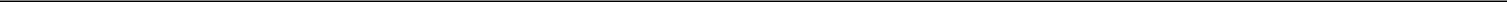 SECURITIES AND EXCHANGE COMMISSIONWashington, D.C. 20549FORM 8-KCURRENT REPORTPursuant to Section 13 or 15(d) of The Securities Exchange Act of 1934Date of Report (Date of earliest event reported): October 26, 2020AMERICAN EQUITY INVESTMENT LIFE HOLDING COMPANY(Exact name of registrant as specified in its charter)Iowa001-3191142-1447959(State or other jurisdictionof incorporation)(Commission File Number)(IRS EmployerIdentification No.)6000 Westown ParkwayWest Des Moines, IA 50266(Address of principal executive offices and zip code)(515) 221-0002(Registrant's telephone number, including area code)Not Applicable(Former name or former address, if changed since last report)Check the appropriate box below if the Form 8-K filing is intended to simultaneously satisfy the filing obligation of the registrant under any of the following provisions:Written communications pursuant to Rule 425 under the Securities Act (17 CFR 230.425)Soliciting material pursuant to Rule 14a-12 under the Exchange Act (17 CFR 240.14a-12)Pre-commencement communications pursuant to Rule 14d-2(b) under the Exchange Act (17 CFR 240.14d-2(b))Pre-commencement communications pursuant to Rule 13e-4(c) under the Exchange Act (17 CFR 240.13e-4(c))Indicate by check mark whether the registrant is an emerging growth company as defined in Rule 405 of the Securities Act of 1933 (§230.405 of this chapter) or Rule 12b-2 of the Securities Exchange Act of 1934 (§240.12b-2 of this chapter).Emerging growth company ☐If an emerging growth company, indicate by check mark if the registrant has elected not to use the extended transition period for complying with any new or revised financial accounting standards provided pursuant to Section 13(a) of the Exchange Act. ☐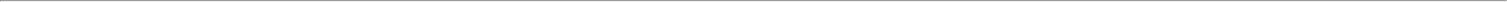 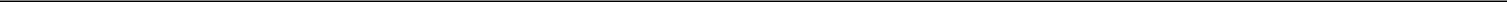 Item 7.01 Regulation FD DisclosureThe Company released an investor video presentation which includes an investor slide deck, a copy of which is furnished herewith as Exhibit 99.1 to this Current Report on Form 8-K.Item 9.01. Financial Statements and ExhibitsExhibitsThe following exhibits are being furnished with this Form 8-K.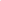 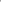 SIGNATUREPursuant to the requirements of the Securities Exchange Act of 1934, the registrant has duly caused this report to be signed on its behalf by the undersigned hereunto duly authorized.Date: October 26, 2020AMERICAN EQUITYINVESTMENT LIFE HOLDING COMPANY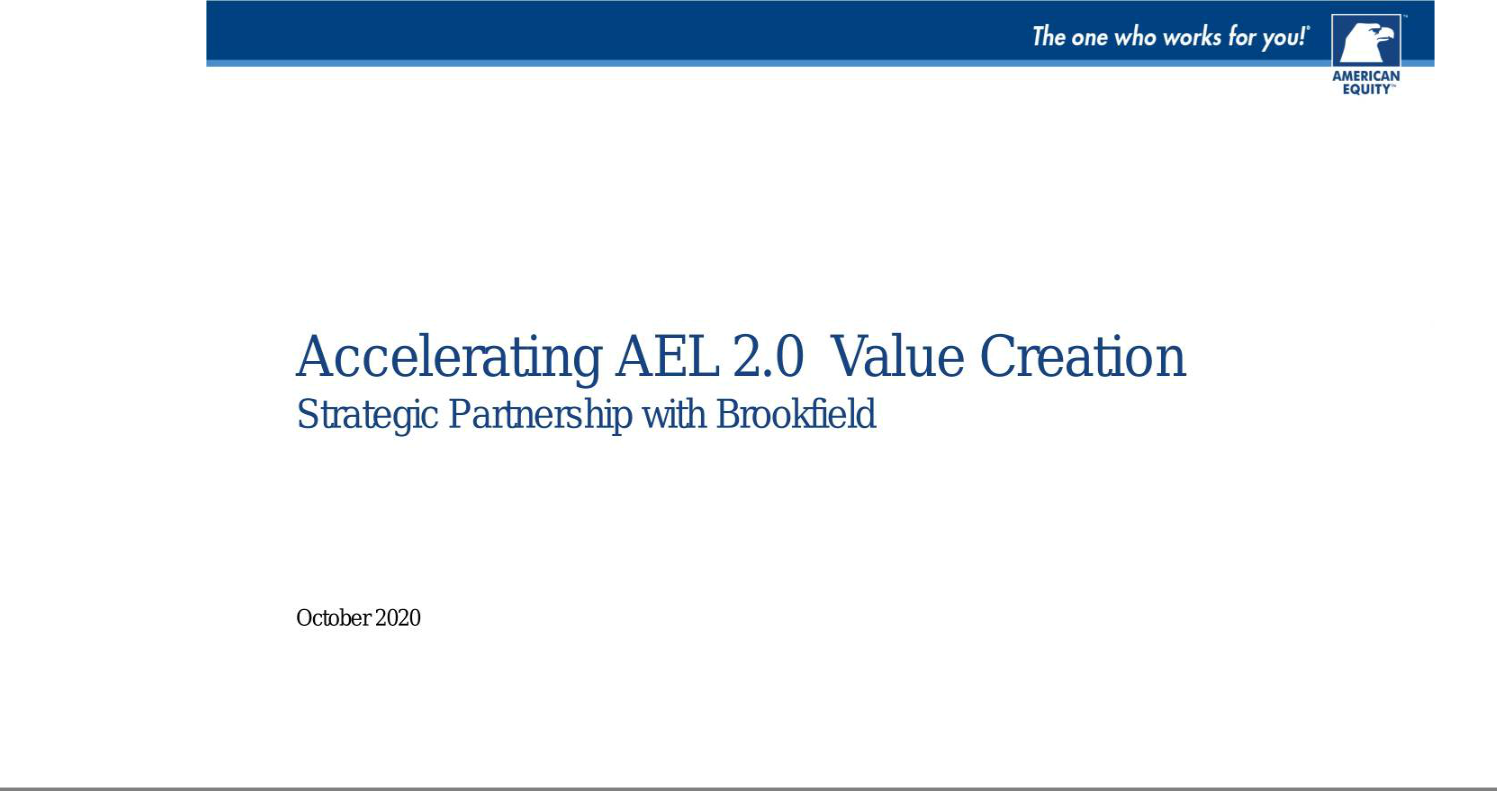 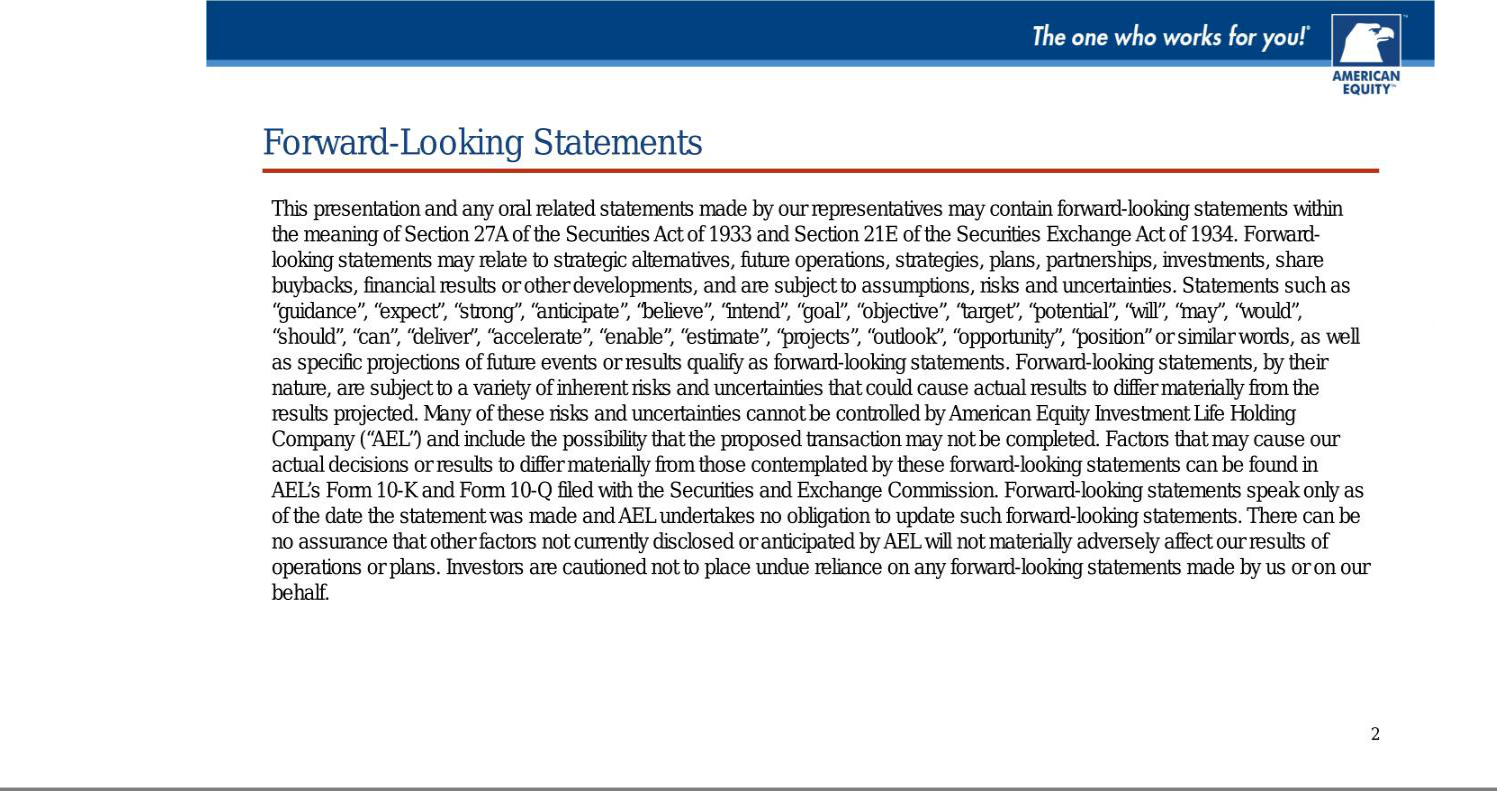 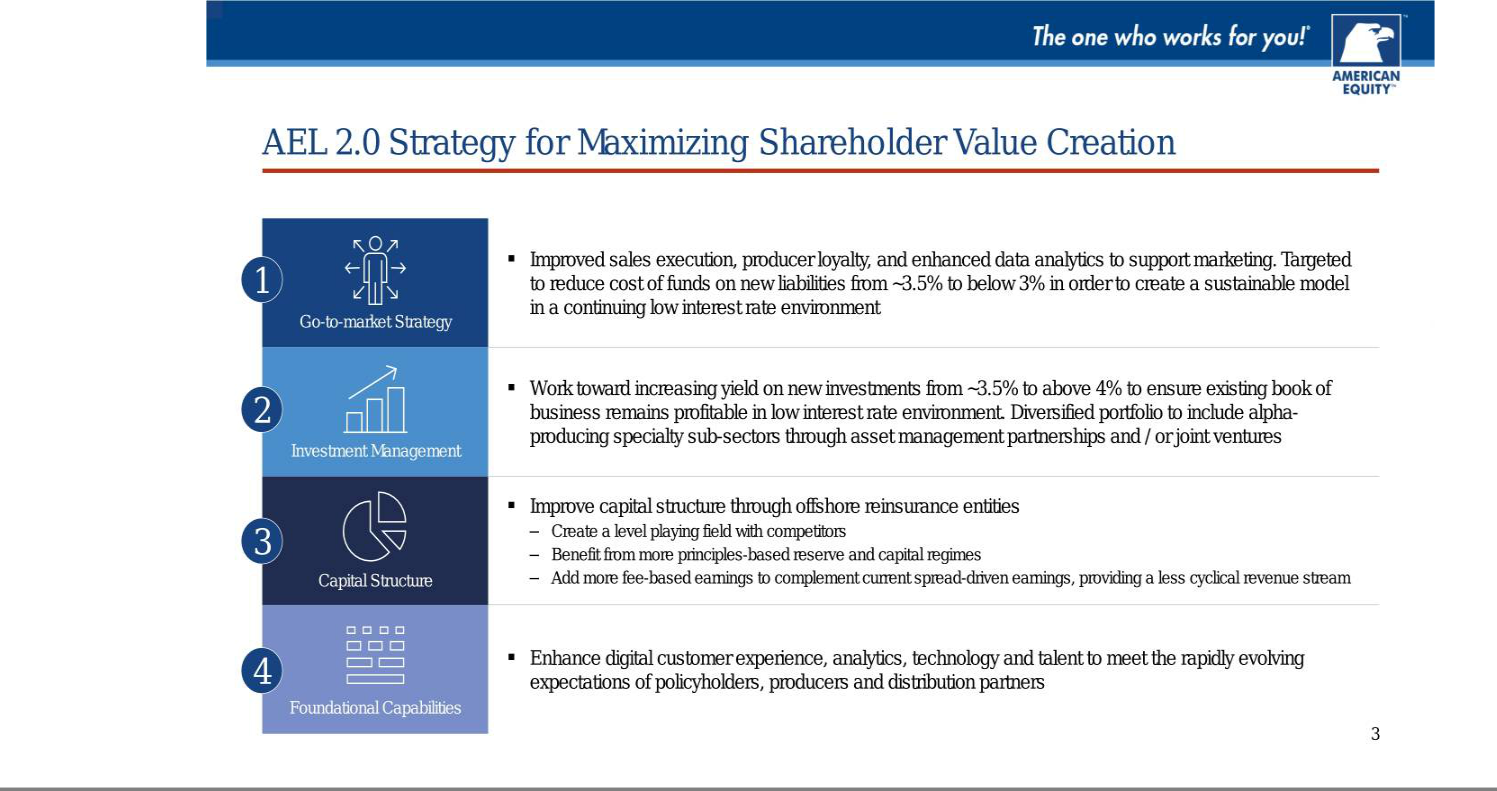 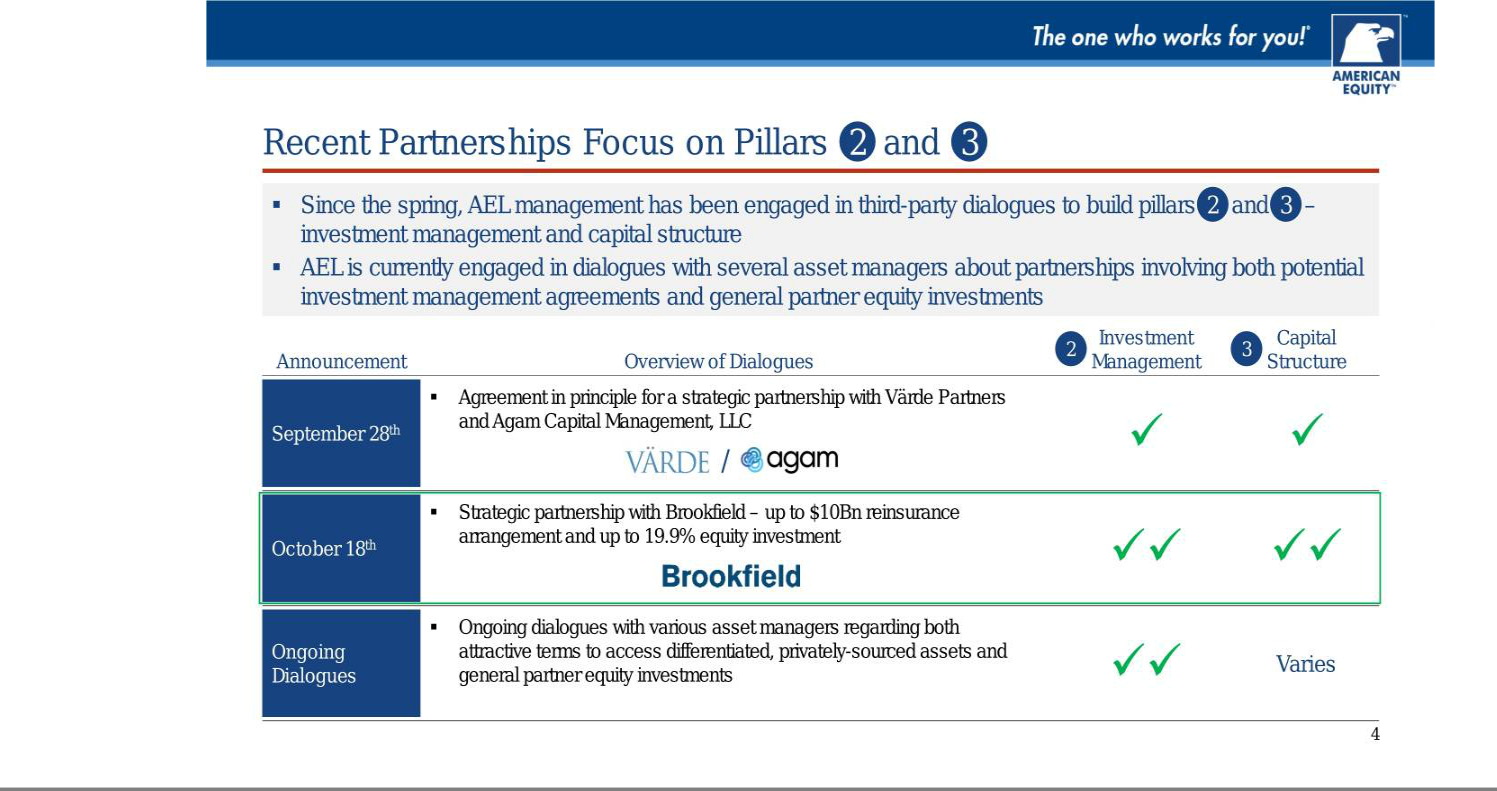 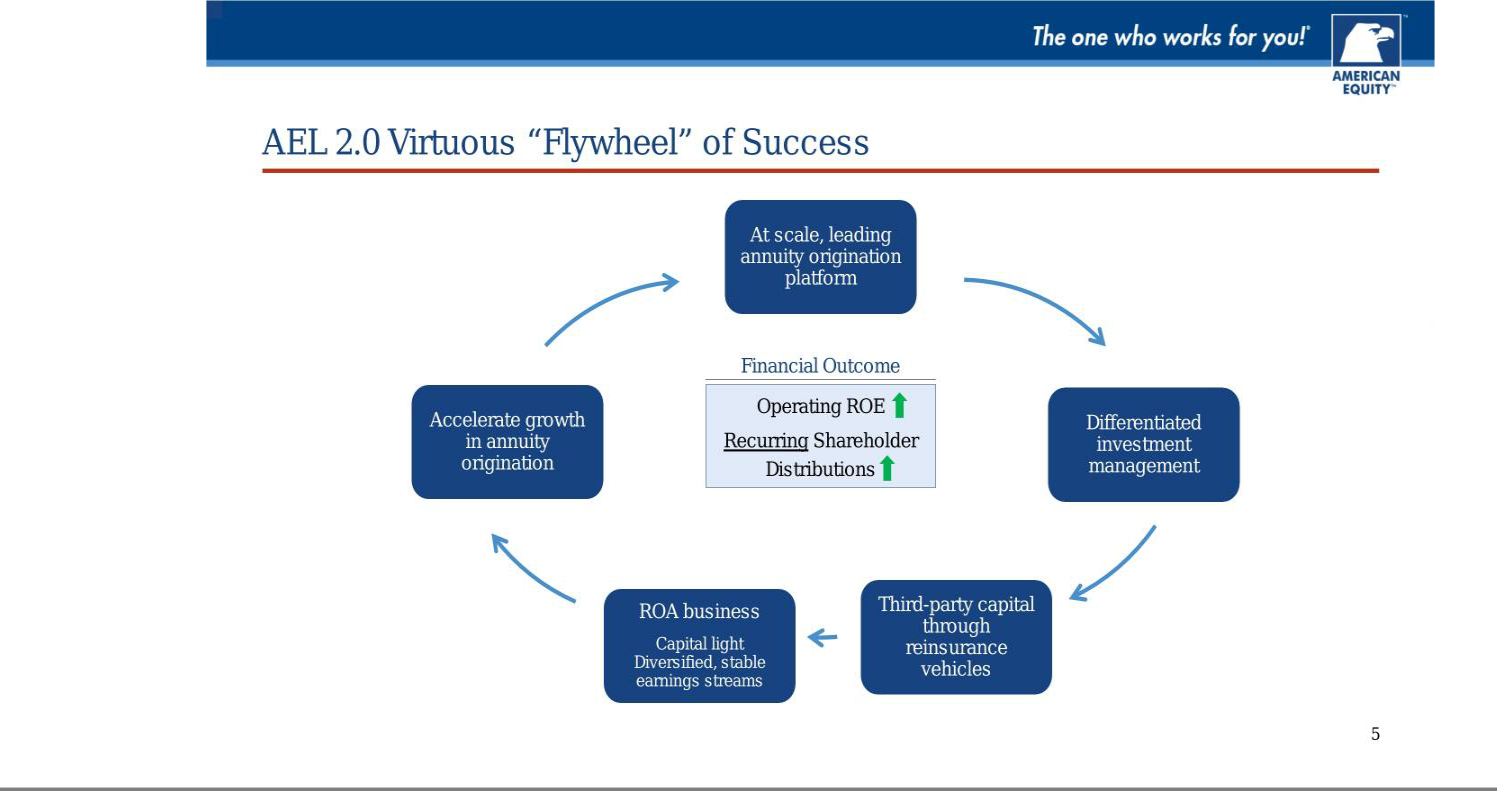 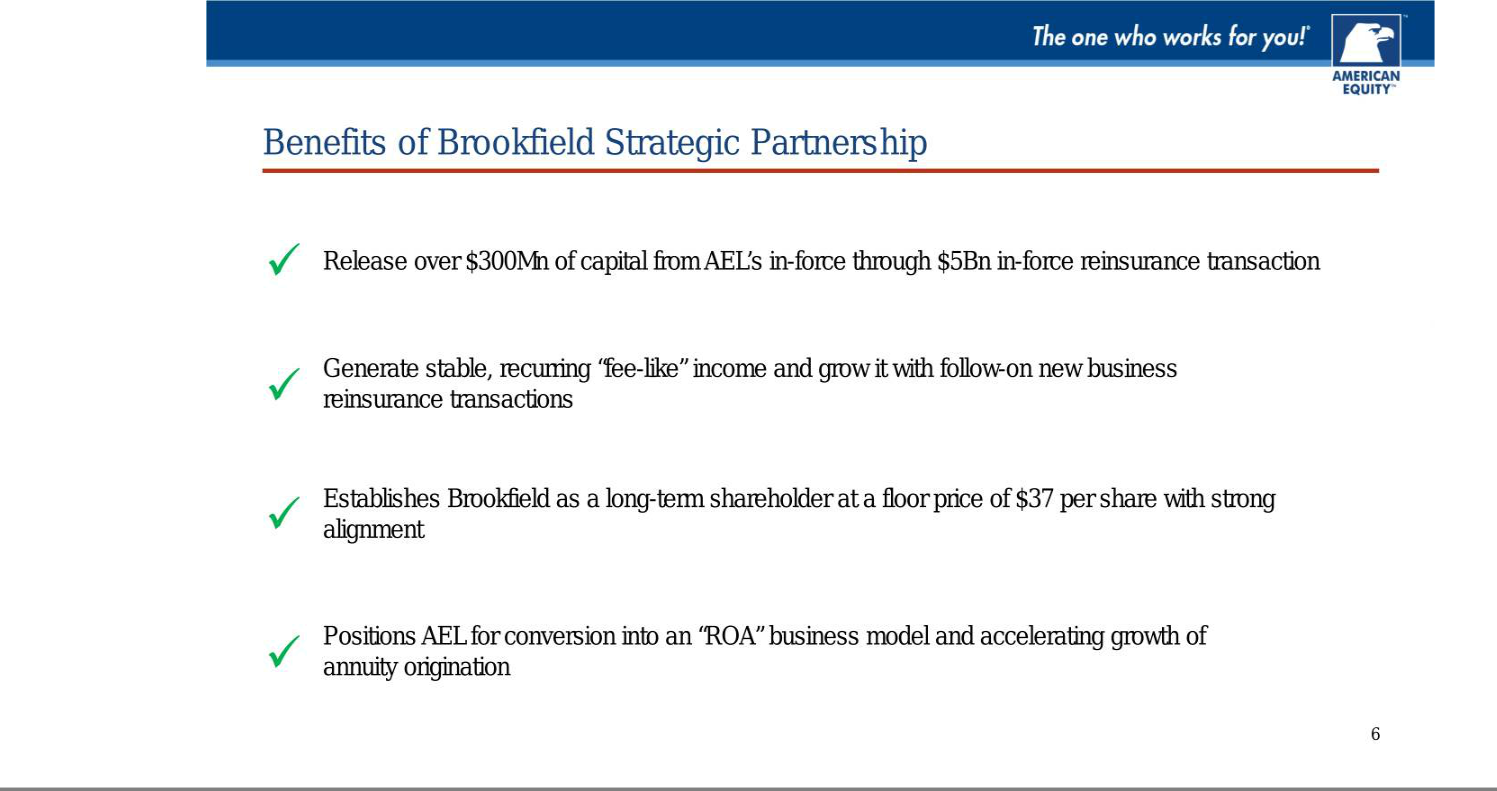 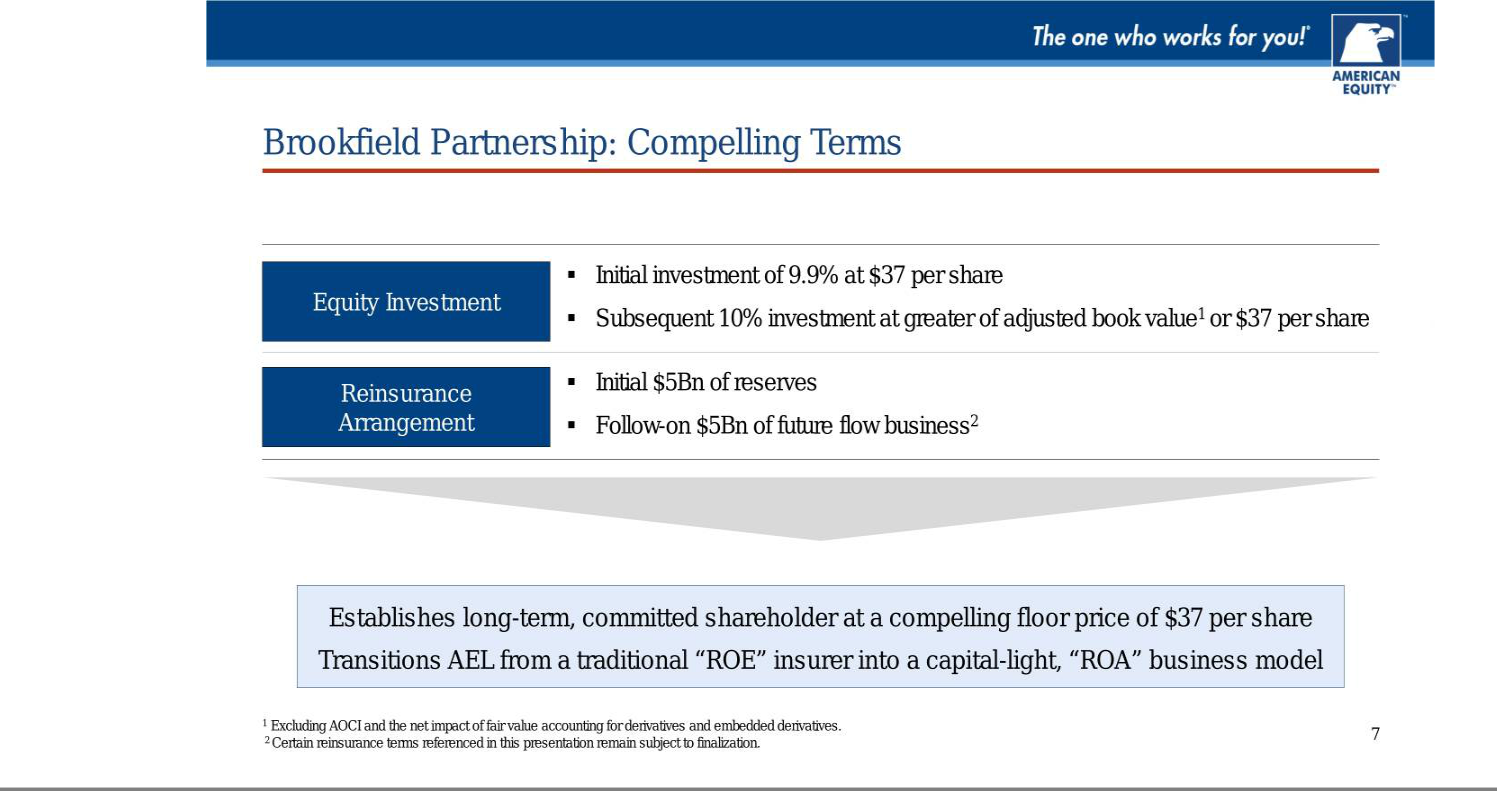 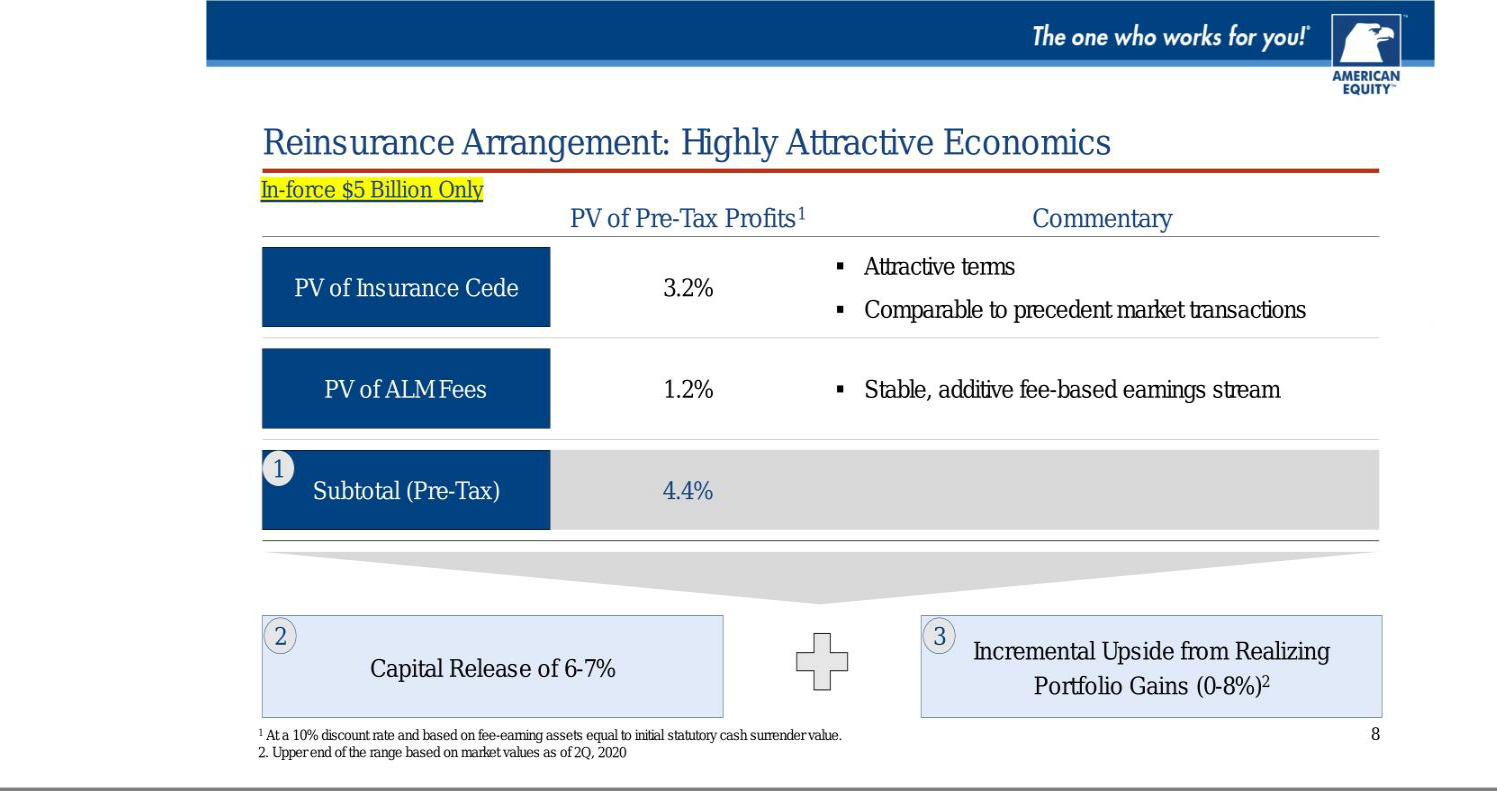 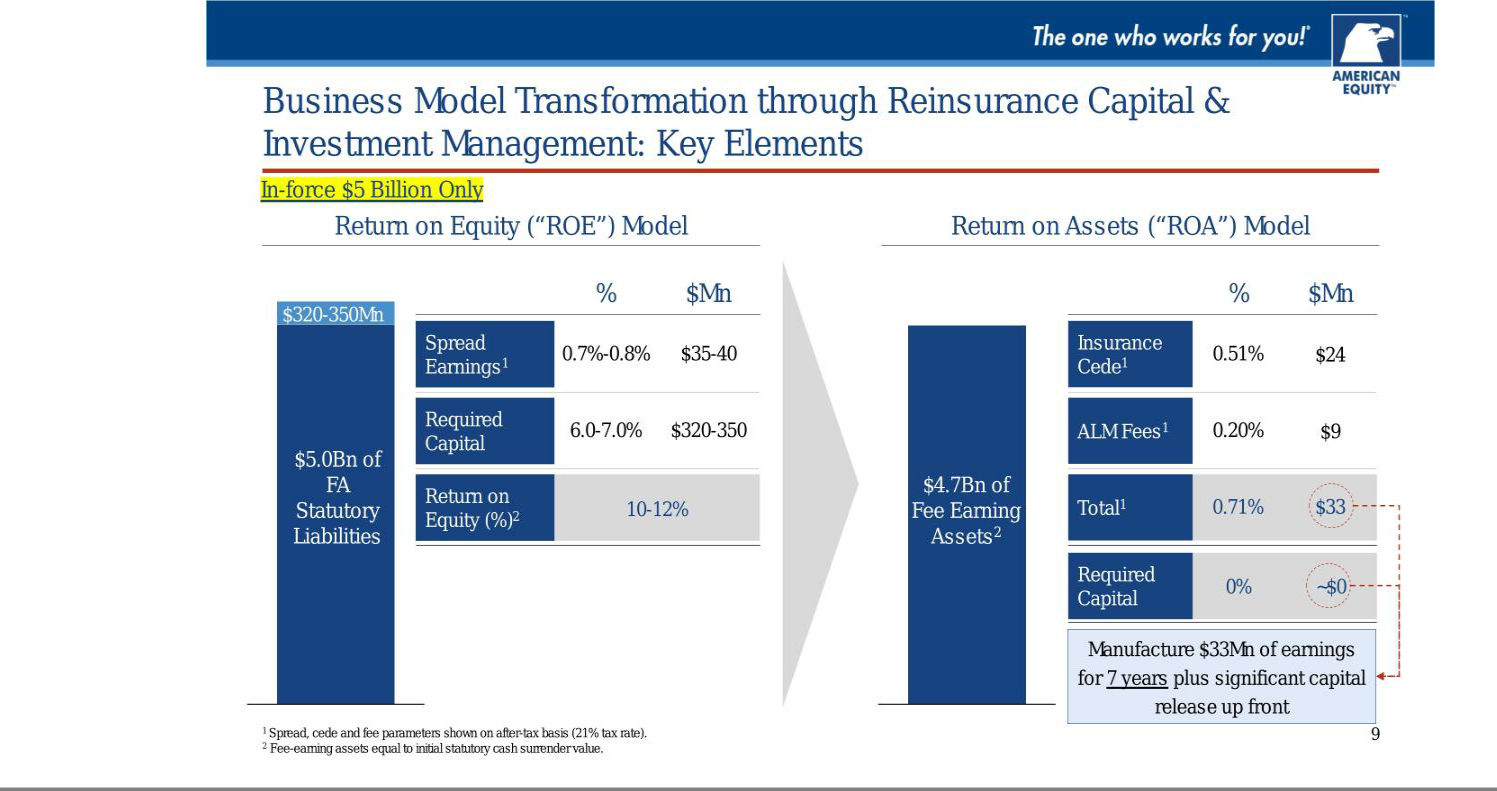 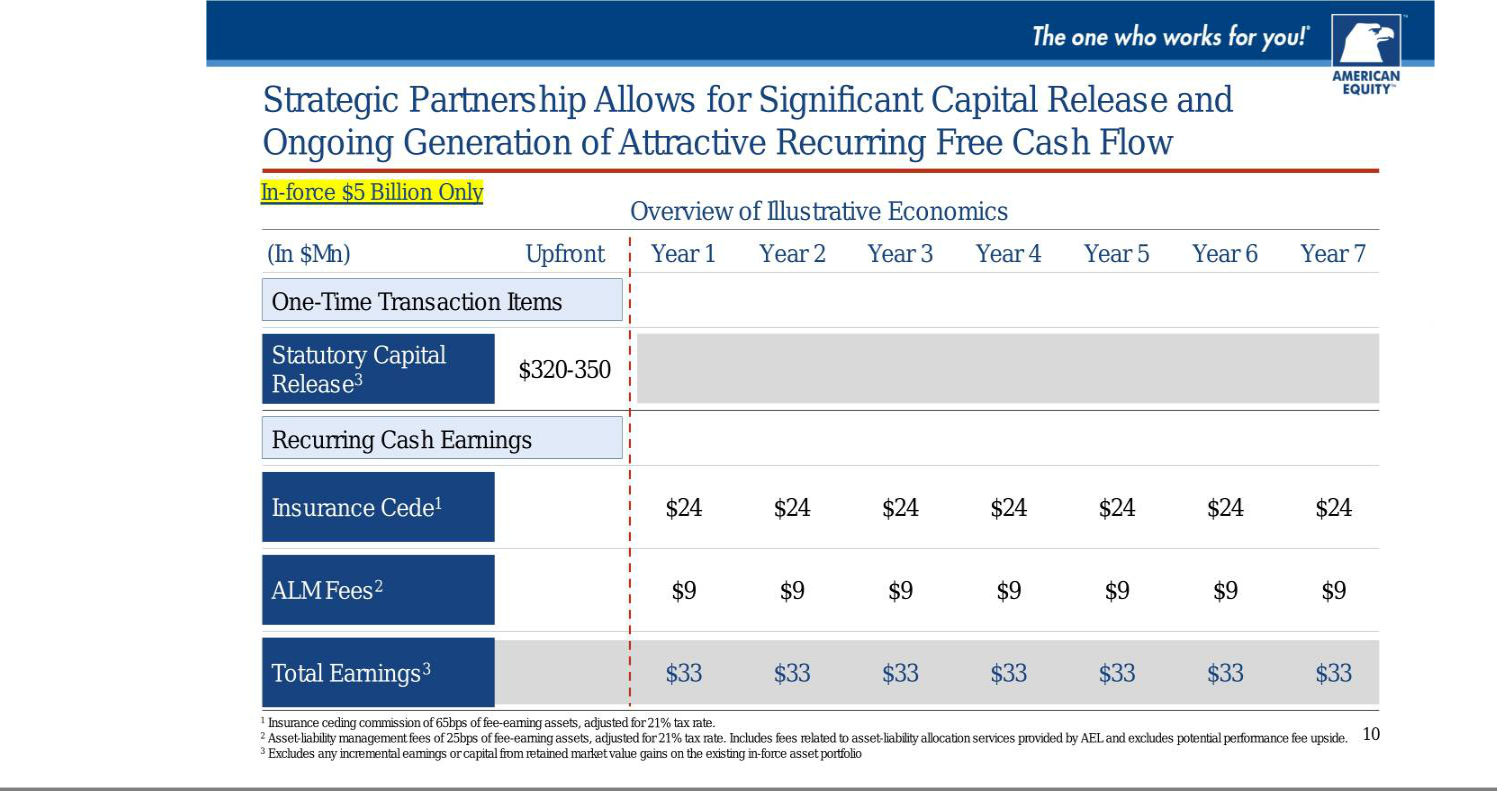 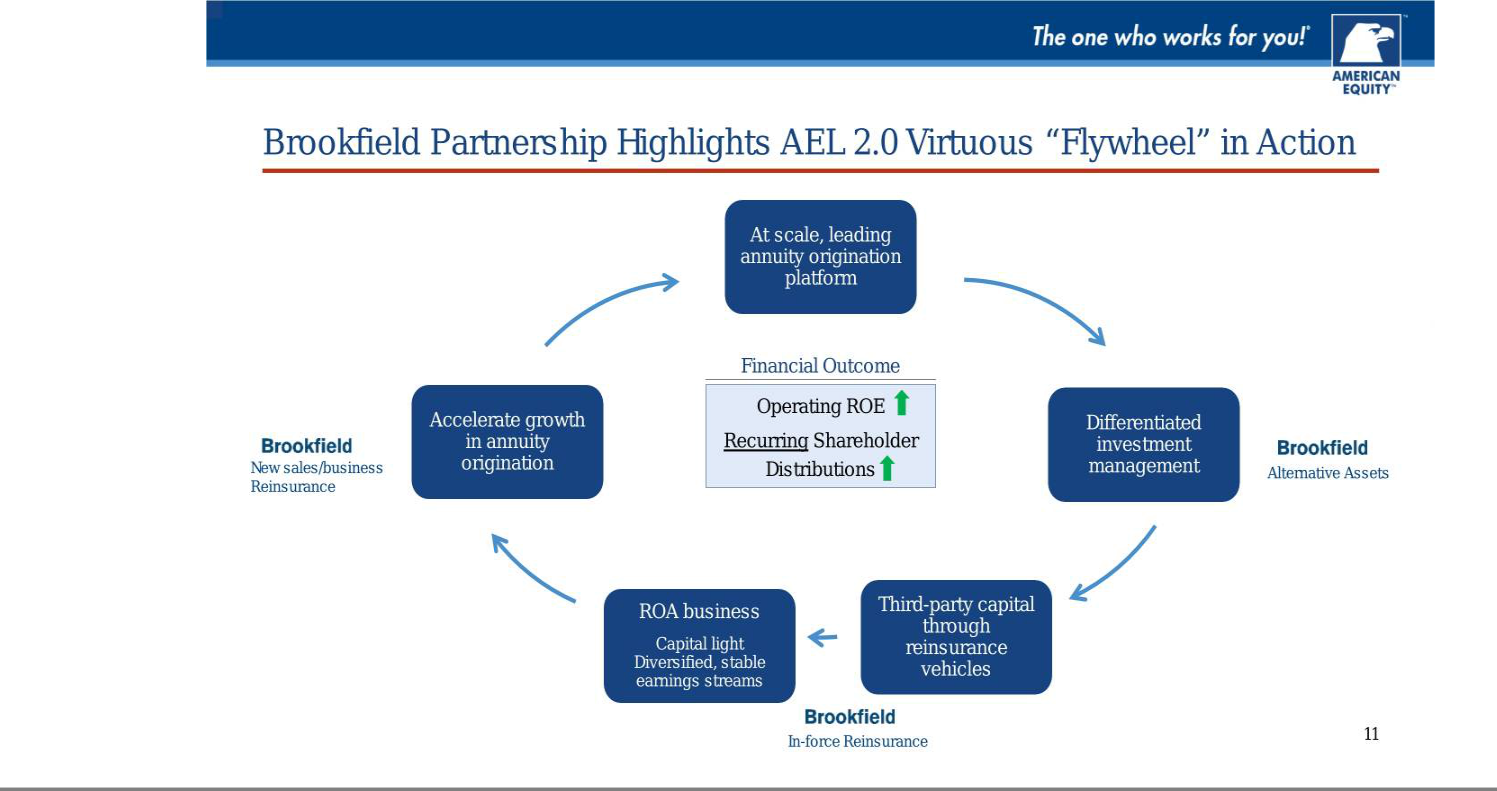 Securities registered pursuant to Section 12(b) of the Act:Securities registered pursuant to Section 12(b) of the Act:Title of each classTitle of each classTrading Symbol(s)Trading Symbol(s)Name of each exchange on which registeredCommon stock, par value $1Common stock, par value $1AELAELNew York Stock ExchangeDepositary Shares, each representing a 1/1,000th interest in a share of 5.95% Fixed-Rate Reset Non-CumulativeDepositary Shares, each representing a 1/1,000th interest in a share of 5.95% Fixed-Rate Reset Non-CumulativeAELPRAAELPRANew York Stock ExchangePreferred Stock, Series APreferred Stock, Series ADepositary Shares, each representing a 1/1,000th interest in a share of 6.625% Fixed-Rate Reset Non-CumulativeDepositary Shares, each representing a 1/1,000th interest in a share of 6.625% Fixed-Rate Reset Non-CumulativeAELPRBAELPRBNew York Stock ExchangePreferred Stock, Series BPreferred Stock, Series BExhibitExhibitDescriptionNumberDescription99.199.1Investor Presentation, dated October 2020.Investor Presentation, dated October 2020.104104The cover page from this Current Report on Form 8-K, formatted in Inline XBRL.The cover page from this Current Report on Form 8-K, formatted in Inline XBRL.By:/s/ Renee D. MontzRenee D. MontzExecutive Vice President, General Counsel andCorporate Secretary